SEGUICI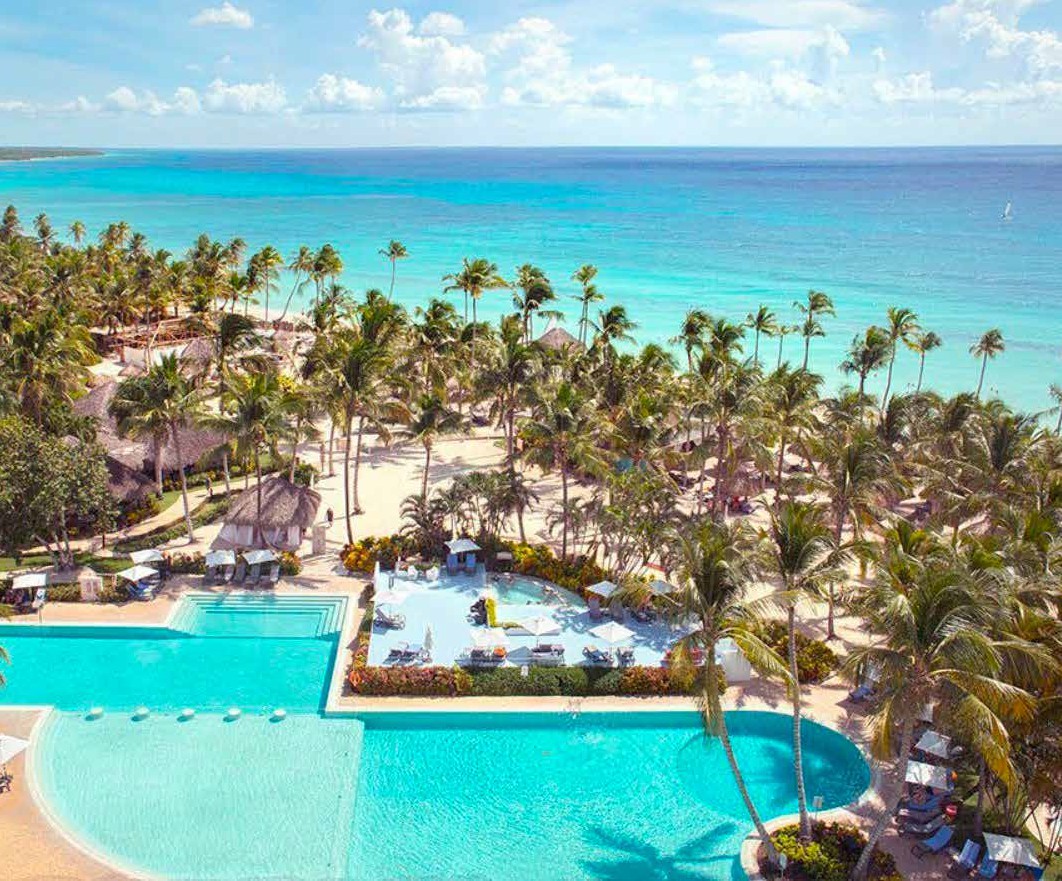 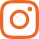 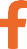 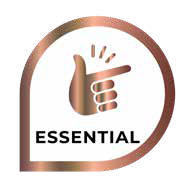 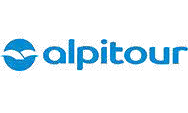 MAGGIO - DICEMBRE 2024a partire da€ 1129 p.pALL INCLUSIVEUN SOGNO 100% TROPICALEGIARDINI TROPICALI, MARE CRISTALLINO, SPIAGGE DA SOGNO: APRI GLI OCCHI, NON È UN SOGNO. SEI AL SEACLUB CATALONIA BAYAHIBE, UNO DEI RESORT PIÙ FAMOSI E APPREZZATI DELLA REPUBBLICA DOMINICANA, GIÀ NOTO COME GRAN DOMINICUS, E IL TUO SOGGIORNO SARÀ IMMERSO IN UN’ATMOSFERA TROPICALE DAL GRANDE FASCINO. ALLOGGERAI IN UNO DEI VILLINI DAI COLORI VIVACI, DAI QUALI POTRAI RAGGIUNGERE COMODAMENTE SPIAGGE DI SABBIA BIANCA PUNTEGGIATE DA PALME E PIANTE TROPICALI. HAI IN MANO LE CARTE VINCENTI PER VIVERE UNA VACANZA INDIMENTICABILE.Quote per persona a 7 notti con Sistemazione base doppia Comfort – Trattament All inclusive Supplementi obbligatori da pagare all’atto della Prenotazione :Zero Pensieri : € 144,00 a persona in tutti i periodi ; ONERI GESTIONE CARBURANTE : € 89,00 a persona ; Tasse Aeroportuali : € 142,00 a persona - da verificare in fase di confermaIMPORTANTE : le quote esposte in tabella sono calcolate sulla base di listini giornalieri dinamici e le quote indicate in tabella sono da considerarsi “a partire da”.LA QUOTA COMPRENDEVolo speciale in classe economica 9gg/7nttFranchigia bagaglioTrasferimenti da/per HotelSistemazione camera doppia standardTrattamento come indicatoAnimazione Italiana / InternazionaleLA QUOTA NON COMPRENDEZero Pensieri a personaTasse aeroportualiOneri Gestione carburanteMance , extra in genereTassa di soggiorno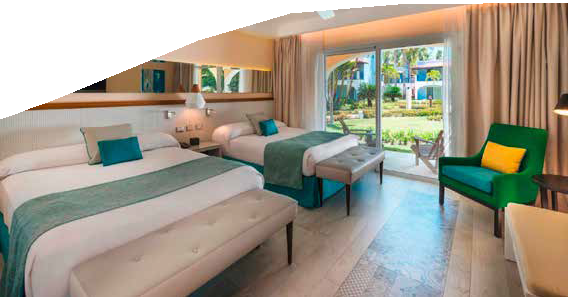 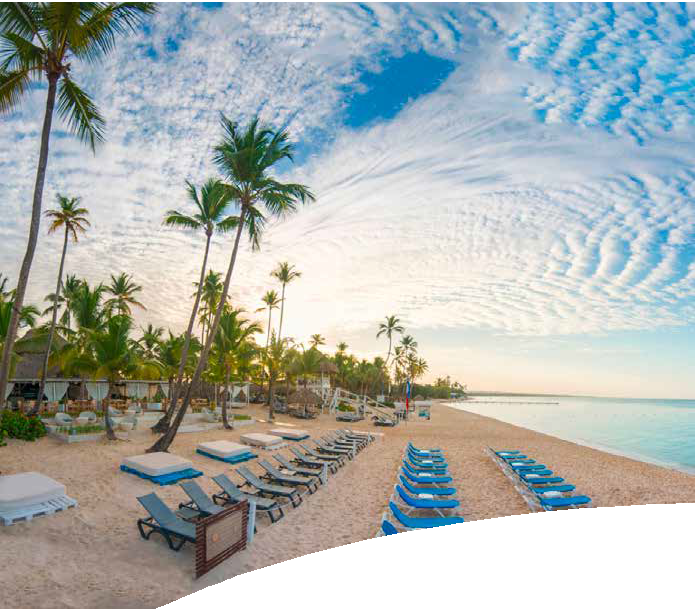 DESCRIZIONE VILLAGGIO ALLA PAG SUCCESSIVASEA CLUB CATALONIA BAYAHIBE REPUBBLICA DOMINICANADESCRIZIONE VILLAGGIOPOSIZIONE, SPIAGGE E PISCINE : Catalonia Bayahibe è situato a Playa Bayahibe, tipica spiaggia caraibica con sabbia bianca e morbida, affacciata su un mare cristallino con barriera corallina a cui è stato conferito il riconoscimento della Bandiera Azzurra Internazionale. L’aeroporto internazionale di La Romana dista circa 20 km e Santo Domingo città si trova a circa 120 km. Il piccolo villaggio di pescatori di Bayahibe, immerso nel cuore del Parque National del Este, si trova a circa 4 km. L’hotel dispone di ampia piscina con vasca idromassaggio e diverse zone destinate ai bambini e al relax. Lettini gratuiti in piscina e in spiaggia fino ad esaurimento, teli mare su cauzione.RISTORANTI E BAR : Catalonia Bayahibe dispone di: ristorante principale El Taino, con servizio a buffet a colazione, pranzo e cena, offre piatti della cucina dominicana e internazionale, all’interno del ristorante sono dislocati diversi angoli show cooking dove vengono proposte specialità di carne e pesce, disponibile un buffet speciale per bambini. Per cena sono disponibili vari ristoranti tematici: Rodeo Steak House; per gli amanti della carne, propone varie pietanze alla griglia di diverse razza e altrettanti tagli (per gli ospiti vegetariani sono inoltre disponibili dei piatti dedicati). Il Toscana; ristorante all’aperto, propone prelibatezze della cucina italiana. La pizzeria Sorrento propone un’ottima pizza e a mezzogiorno vengono proposti piatti di pasta e riso. Il Terrace Restaurant & Lounge, gode di una location unica, situato direttamente sulla spiaggia potrete gustare dei piatti à la carte ammirando i colori azzurri del mar dei Caraibi, aperto per colazione, pranzo e cena. Completano l’offerta diversi bar tra i quali il Mereguero, dov’è possibile assaporare un ottimo caffè espresso, situato in zona piscina, lo swim-up bar Margarita, il Cocotero situato direttamente in spiaggia, con annessa creperia dov’è possibile gustare crepes dolci e salate, il MaLoo Bar propone frullati di frutta fresca preparati al momento. Inoltre diversi eventi gastronomici dedicati in spiaggia.CAMERE : 353 suddivise tra comfort, privileged deluxe, privileged deluxe romance e privileged family. Sono situate in villette colorate a due piani circondate da giardini tropicali lussureggianti e dalla vegetazione tipica della zona. Le camere standard, sono confortevoli e presentano un arredamento semplice ed essenziale, aria condizionata, ventilatore a soffitto, minibar rifornito con acqua. Le camere comfort sono caratterizzate da uno stile coloniale e dispongono di un minibar rifornito con acqua e soft drink, disponibile inoltre bollitore per te e caffè e teli mare direttamente in camera. Le camere privileged deluxe, sono state recentemente ristrutturate, lussuose e moderne sia nell’arredamento che nei servizi accessori, presentano uno stile contemporaneo ed elegante, sono dotate dei maggiori comfort. Per i clienti che vogliono vivere una vacanza romantica la soluzione ideale è la sistemazione in privileged deluxe romance, tutte con un letto king size, offrono una decorazione speciale in camera, una cena romantica privata (per soggiorno) e 30 minuti di massaggio di coppia. Per le famiglie è inoltre possibile soggiornare nelle camere privileged deluxe family (minima occupazione 2 adulti e 2 bambini, massima 6 persone). Ai clienti privileged vengono inoltre riservati servizi dedicati.SERVIZI, SPORT E SVAGO : Connessione Wi-Fi nelle aree comuni. A pagamento: noleggio auto, negozi e boutique, parrucchiere, Cigar Café, servizio lavanderia, cambio valuta, sala meeting per 25 persone. Su richiesta: baby-sitting e servizio medico interno 24h. Accettate le principali carte di credito (Mastercard e Visa). A disposizione degli ospiti: campo da tennis, palestra, beach volley, bocce, ping-pong, area giochi, sport acquatici non motorizzati, prova di immersione in piscina. Gli animatori dell’hotel, a cui si affiancano gli animatori italiani, organizzano attività sportive e ricreative durante la giornata e musica e spettacoli la sera. Attività di intrattenimento per bambini e ragazzi. A pagamento: centro SPA Alegria, sport acquatici motorizzati e centro diving interno.SENZA BARRIERE : Per essere accanto a chi presenta difficoltà motorie e sensoriali, in collaborazione con HANDY SUPERABILE.Formula SeaClub : Trattamento all inclusive • prima colazione, pranzo e cena presso il ristorante principale • possibilità di cenare nei ristoranti à la carte (4 cene a settimana) • snack durante la giornata • bevande nazionali e selezione di bevande internazionali, sia analcoliche che alcoliche, ai pasti e durante la giornata • minibar e cassetta di sicurezza in camera • connessione Wi-Fi gratuita • lettini gratuiti in piscina e spiaggia fino ad esaurimento Intrattenimento e assistenza • Feel FRiend, vivi con i FRiend ogni momento della tua vacanza • Feel Energy, momenti di benessere insieme al Fitness FRiend PRO powered by Virgin Active • Feel Night, lasciati sorprendere dagli show serali dei nostri Friend • Feel Young, attività divertenti tra fantasia, scoperte e sorrisi al Kids Lab e tanto intrattenimento per i teen • Music FRiend PRO, divertiti e canta le hit del momento • SUP FRiend PRO, vivi l’emozione di scivolare sull’acqua in equilibrio sulla tavola • Aperitivo in Rosso, brinda con i tuoi nuovi amici! • Assistenza FrancorossoPER INFORMAZIONI E PRENOTAZIONI: 06.98378037 EMAIL BOOKING@3ATOURS.COM DESCRITTIVI COMPLETI SU WWW.3ATOURS.COMDALALTARIFFA SPECIALE PRENOTAZIONE A 90 GG DATA PARTENZATARIFFA SPECIALE PRENOTAZIONI A 60 GG DATA PARTENZAQUOTA 1° CHILD 2/12 ANNI n.c.QUOTA 2° CHILD 2/12 ANNI n.c.01/05/202403/05/20241379133155889604/05/202410/05/20241209116751779111/05/202424/05/20241169112948173225/05/202431/05/20241199115848174901/06/202407/06/20241239119648177108/06/202421/06/20241301125649180822/06/202428/06/20241341129446779429/06/202405/07/20241428137846784206/07/202419/07/20241422137246783920/07/202426/07/20241480142855395027/07/202402/08/20241509145656997103/08/202407/08/202417991735709116908/08/202415/08/202419891918709123416/08/202423/08/202418871820938143924/08/202430/08/202416791620845128031/08/202406/09/20241406135760191107/09/202427/09/20241119108154173828/09/202404/10/20241149110943668405/10/202425/10/20241219117743672326/10/202406/12/20241451140056193707/12/202413/12/202414891437681103814/12/202416/12/202414511400684101817/12/202417/12/2024159915436841100